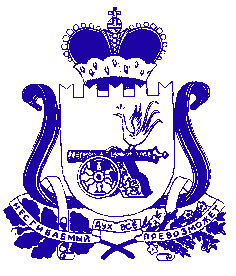 АДМИНИСТРАЦИЯ МУНИЦИПАЛЬНОГО ОБРАЗОВАНИЯ«ТЕМКИНСКИЙ РАЙОН» СМОЛЕНСКОЙ ОБЛАСТИПОСТАНОВЛЕНИЕот 28.12.2012 г. № 972                                                                           с. ТемкиноО внесении измененийв административные регламентыВ связи с приведением в соответствие с действующим законодательством.Администрация муниципального образования «Темкинский район» Смоленской области  п о с т а н о в л я е т:1.                  Внести в п. 2.5.1 административного регламента предоставления муниципальной услуги «Предоставление муниципального имущества муниципального образования «Темкинский район» Смоленской области в аренду (кроме земли)», утвержденного постановлением Главы муниципального образования «Темкинский район» Смоленской области от 21.07.09 г  № 255 «Об утверждении административного регламента предоставления муниципальной услуги «Предоставление муниципального имущества муниципального образования «Темкинский район» Смоленской области в аренду (кроме земли)» изменения,  изложив его в следующей редакции:«2.5.1. Сообщение о проведении конкурса должно быть опубликовано в средствах массовой информации, размещено в сети «Интернет на официальном сайте Администрации муниципального образования «Темкинский район Смоленской области и на официальном сайте торгов.2.                Внести в абзац 2 п.3.2.2 административного регламента предоставления муниципальной услуги «Предоставление земельных участков по результатам торгов (конкурсов, аукционов)», утвержденного постановлением Администрации муниципального образования «Темкинский район» Смоленской области от 12.04.2012 г. № 299 «Об утверждении административного регламента предоставления муниципальной услуги «Предоставление земельных участков по результатам торгов (конкурсов, аукционов)» изменения,  изложив его в следующей редакции:« Извещение о проведении торгов должно быть опубликовано в средствах массовой информации и на официальном сайте торгов не менее чем за 30 дней до даты проведения торгов и должно содержать сведения:»3.                Контроль за исполнением настоящего постановления возложить на начальника отдела экономики, имущественных и земельных отношений А.Н РучкинуГлава Администрациимуниципального  образования«Темкинский район» Смоленской области                                             Р.В. Журавлев